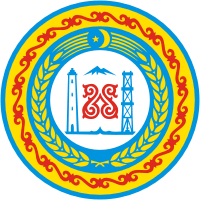 АДМИНИСТРАЦИЯ ШАТОЙСКОГО МУНИЦИПАЛЬНОГО РАЙОНАЧЕЧЕНСКОЙ РЕСПУБЛИКИПРОТОКОЛсовещания у Главы администрации Шатойского муниципального района Чеченской Республики  Ш.Ш. Чабагаеваот « 04 »  12  2018 года                   с. Шатой                                                        № 23ПРИСУТСТВОВАЛИ:1. Первый заместитель Главы администрации района Р.Р. Шавлахов,2. Заместители Главы администрации района М.М. Басханов, Х.А. Демильханова, 3. Начальники отделов  администрации района;                                                          4. Главы администраций сельских поселений, руководители организаций и учреждений  Шатойского муниципального района.ПОВЕСТКА ДНЯ:1.	Общественно-политическая и социально-экономическая обстановка в Шатойском муниципальном районе.Докладчики: ОМВД России по ЧР в Шатойском районе, главы администраций сельских поселений.2. Об итогах проверок состоянии делопроизводства в администрациях сельских поселений.Докладчик: начальник общего отдела администрации Шатойского муниципального район С.М. Джангириева.3. О результатах работы по выявлению и уничтожению очагов дикорастущих наркосодержащих и карантинных сорных растений на территории Шатойского муниципального района. Докладчик: начальник отдела инвестиций, экономики, торговли и организационной работы администрации района Ж.М. Амриева, представитель ОМВД России по Шатойскому району ЧР. 4.     О ходе исполнения протокольных поручений, Главы Чеченской Республики, Председателя Правительства Чеченской Республики, Руководителя Администрации Главы и Правительства Чеченской Республики  и Главы администрации Шатойского муниципального  района.Докладчик: начальник общего отдела администрации района Джангириева С.М.5. Прочие вопросы:      Глава администрации Шатойского муниципального района Ш.Ш. Чабагаев поприветствовал присутствующих и ознакомил с повесткой дня. 1. СЛУШАЛИ: Об общественно-политической и социально- экономической обстановке на территории Шатойского муниципального района.Глав администраций сельских поселений Шатойского  муниципального района.ВЫСТУПИЛИ:       Главы администраций сельских поселений в своих кратких сообщениях об общественно-политической и социально-экономической ситуации, они отметили, что на территории района обстановка остаётся устойчиво стабильной и полностью контролируемой. РЕШИЛИ:1. Принять к сведению устную информацию глав администраций сельских поселений об общественно-политической и социально-экономической обстановке в Шатойском муниципальном районе.2. СЛУШАЛИ: Об итогах проверок состоянии делопроизводства в администрациях сельских поселений. Начальника общего отдела администрации района С.М. Джангириеву (отчёт прилагается).       По словам Джангириевой С.М. были нарушения в ведении журналов входящей и исходящей корреспонденции, журналов регистрации письменных и устных обращений граждан, в ведении похозяйственного учёта, в обеспечении сохранности документов и их последующей передачи в районный архив на постоянное хранение. Однако, она подчеркнула, что эти и другие недостатки были устранены в установленные главой администрации района сроки. Особо отметила, - что главы администраций Б-Варандинского и Харсенойского сельских поселений за период своей деятельности полностью оформили надлежащим образом всю необходимую документацию.       В ходе обсуждения данного доклада Ш.Ш. Чабагаев выразил удовлетворение в связи с позитивными сдвигами в состоянии делопроизводства в сельских администрациях и, в то же время, подчеркнул необходимость строго соблюдения всех требований в сфере документооборота.РЕШИЛИ: 2.1. Принять к сведению отчётный доклад начальника общего отдела администрации района Джангириевой С.М.2.2. Работу общего отдела администрации района  по проверке состояния делопроизводства в администрациях сельских поселений  признать удовлетворительной. 3. СЛУШАЛИ:О результатах работы по выявлению и уничтожению очагов дикорастущих наркосодержащих и карантинных сорных растений Начальника отдела инвестиций, экономики, торговли и организационной работы администрации района  Ж.М. Амриеву (отчёт прилагается).         В ходе обсуждения данного вопроса, глава администрации Шатойского муниципального района Ш.Ш. Чабагаев призвал всех глав администраций сельских поселений района не ослаблять работу в этом направлении, особенно в отдалённых населённых пунктах, где высока вероятность произрастания дикорастущей конопли в труднодоступных местах. РЕШИЛИ: 3.1. Принять к сведению информацию о результатах по выявлению и уничтожению очагов дикорастущих наркосодержащих и карантинных сорных растений  на территории Шатойского муниципального района. 3.2. В целях недопущении произрастания дикорастущих наркосодержащих растений (конопля), главам администраций сельских поселений: Дайского – Баргишову Г.А., Вашендаройского – Сайдулаеву У.Ш., Нохчи-Келойского – Мусахаджиеву С.М., А-Шериповского – Арсамерзоеву О.А., Хал-Келойского – Висханову С-А.Б. постоянно проводить работу по выявлению и их уничтожению на подведомственных им территориях. 4. СЛУШАЛИ:     Первого заместителя главы администрации Шатойского муниципального района Р.Р. Шавлахова, о ходе исполнения протокольных поручений, Главы Чеченской Республики, Председателя Правительства Чеченской Республики, Руководителя Администрации Главы и Правительства Чеченской Республики и главы администрации Шатойского муниципального района.      Были также затронуты вопросы, касающиеся оплаты услуг ЖКХ. Глава администрации района Ш.Ш. Чабагаев потребовал применить в отношении злостных неплательщиков жёсткие меры, вплоть до отключения их от электрических и газовых сетей.- Мы с пониманием относимся к тем, кто в силу объективных причин не в состоянии оплатить услуги коммунальщиков. Таким мы помогаем, и будем помогать. Но когда человек имеет возможность оплатить услуги, но увиливает от этого под разными предлогами, то тут мы должны принять должные меры.    РЕШИЛИ:	 4.1. Принять к сведению информацию первого заместителя главы администрации района Р.Р. Шавлахова, о ходе исполнения протокольных поручений, Главы Чеченской Республики, Председателя Правительства Чеченской Республики, Руководителя Администрации Главы и Правительства Чеченской Республики и Главы администрации Шатойского муниципального района.4.2.   Работе по исполнению поручений Главы Чеченской Республики, Председателя Правительства Чеченской Республики, Руководителя Администрации Главы и Правительства Чеченской Республики и Главы администрации Шатойского муниципального района, уделять особое внимание своевременности и качеству исполнения. 4.3. Регулярно, на районных совещаниях докладывать о ходе исполнения Главы Чеченской Республики, Председателя Правительства Чеченской Республики, Руководителя Администрации Главы и Правительства Чеченской Республики и Главы администрации Шатойского муниципального района. Главам администраций сельских поселений, руководителям организаций и учреждений района уделять внимание по представлению информации по исполнению поручений соблюдением сроков исполнения.4.4. Главам администраций сельских поселений: Шатойского – Сулейманову А.А., Борзойского – Евсултанову Х.У., совместно с участковыми уполномоченными полиции в мсельских поселениях и работниками ПЧ-19 Шатойского района провести контроль на территориях рынков на предмет незаконного подключения электролиний, загромождению проезда для пожарного автотранспорта и устранить выявленные замечания в срок до 20 декабря 2018 года.4.5. В целях оперативной передачи данных показателей газового счётчика пользователями газа, начальнику межотраслевого отдела администрации района Баканаеву М.А., начальнику ООО «Газпроммежрегионгаз Грозный» Абдулазимову А.С-Э., главному редактору районной газеты «Ламанан аз» Саламову А.М., в срок до 06.12.2018 года, опубликовать определённый номер телефона газовой службы в районной газете, и на сайте администрации района.  4.6. Руководителям предприятий, организаций и учреждений и главам администраций сельских поселений района, обеспечить недопущения задолженности за оказанные коммунальные услуги своих работников и до 25-го числа, ежемесячно, представить справки по оплате коммунальных услуг в межотраслевой отдел администрации района.         Председатель                                                                       Ш.Ш. Чабагаев         Секретарь                                                                            С.А. Мантуев